                                                   3731 Rainbow Drive, Suite B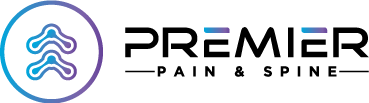                                                                                                                                          Rainbow City, AL 35906Medication ListPatient Name: ______________________________ DOB: ___________________Allergies: ___________________________________________________________MedicationStrengthFrequencyPrescribing MD